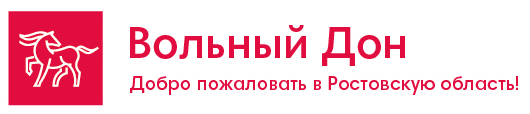 ДОНСКИЕ УЗОРЫ СЕМИКАРАКОРСКОЙ КЕРАМИКИ.Промышленный туризм: экскурсия на производство ЗАО «Аксинья» с мастер-классом по росписи фаянса.Автобусный тур – 7 часов.ЗАО «Аксинья» предоставляет уникальную возможность посетить народный художественный промысел России – Семикаракорская керамика. Все яркие краски донского края, вобрала в себя Семикаракорская керамикаПридуманные художниками   рисунки из трав и полевых цветов дали им удивительный материал для развития своих творческих навыков. Творили мастера, как правило летом. От летних зарисовок появилось название семикаракорской росписи - "знойное лето".Затем за основу цветовой гаммы были приняты все оттенки богатого донского букета. На изделиях стал постепенно утверждаться точный, живой и легкий теневой мазок. Таким образом, сформировалась полихромия семикаракорского букета, сформировалась и его манера росписи.Стоимость экскурсии:При другом количестве человек производится перерасчет.Программа экскурсииМенеджер: Аржанова Дарья (863)2441-563  2441-363  269-88-89 E-mail: radugaavto@aaanet.ruв стоимость экскурсии включено:в стоимость экскурсии не включено: Работа транспорта 7 часовСтраховка на транспортеУслуги экскурсовода туроператораОформление разрешения на выезд в ГИБДДБесплатное место преподавателяЭкскурсия по предприятию + мастер-класс по росписи фаянса.Услуги экскурсовода по предприятиюКомиссия 10%Обед (заказывается по желанию  при бронировании тура)Личные расходы15+130+21960 руб.1800 руб.10-00Выезд в г. Семикаракорск (120 км.). Экскурсия на Семикаракорский фаянсовый завод «Аксинья» (время в пути 2 часа)12-00Экскурсия по Предприятию+ мастер-класс длится 2 часа20 минут30 минутСегодня мы отправимся в увлекательное путешествие на Семикаракорский фаянсовый завод "Аксинья", который находится в маленьком городке Семикаракорск, в Ростовской области. По традиции экскурсия начинается у главного экспоната территории- большого керамического чайника. Затем мы посещаем музей истории Семикаракорского народного художественного промысла, где нас ждет увлекательное путешествие в мир керамики и её создания.   В музее представлены работы мастеров разных лет: чайники, кувшины, фигурки казака и казачки, ёлочные игрушки, статуэтки, всего и не перечислить и у каждого своя история создания. Большую часть экспозиции занимает казачья тема, Это отчётливо прослеживается в деталях, которые изображены на тарелочках, чашечках, лапмах, а также сами фигуры донских казаков и казачек. Затем мы переходим в цеха, где и происходит рождение всей этой чудесной утвари и декора. Дети увидят все процессы изготовления знаменитого Семикаракорского фаянса по всем переделам – от участка массозаготовки до участка сортировки, познакомятся с интересными нюансами производства и секретами технологии обработки глины, обжига и декорирования. Затем они перейдут в мастерскую, где изделия приобретают свою индивидуальность и пройдут мастер-класс нанесения и прорисовки деталей на керамические изделия, получат массу эмоций и знаний. Изделия, разрисованные детьми на мастер-классе обязательно нужно увезти с собой в качестве сувенира.  Свободное время на покупку сувениров. Мастер-классы будут интересны не только школьникам, но и взрослым интересующимся историей Донского края!обед в кафе* (заказывается по желанию при бронировании)15-00 Выезд в Ростов-на-Дону.17-00 Прибытие в Ростов-на-Дону. Услуга транспорта 8 часов